ПРОТОКОЛ заседания Конкурсной комиссии Тамбовского ВРЗ АО «ВРМ» №138/ТВРЗ/2023      «14» декабря 2023г.	Повестка дняО подведении итогов запроса котировок цен № 138/ТВРЗ/2023 с целью выбора организации на право заключения договора на оказание услуг по сбору, транспортированию и размещению (захоронению) на полигоне отходов производства и потребления 4-5 классов опасности, образующихся на промышленной площадке Тамбовского вагоноремонтного завода АО «ВРМ» в результате производственной и хозяйственной деятельности в 2024 году.Комиссия решила:Согласиться с выводами и предложениями экспертной группы (протокол от 13.12.2023г. №138/ТВРЗ/ЭГ).В связи с тем, что подана только одна котировочная заявка - ООО «Гриф», которая не соответствует требованиям, указанным в запросе котировок цен, на основании п. 5.14 пп.1 котировочной документации признать запрос котировок цен №138/ТВРЗ/2023 несостоявшимся.Решение принято единогласно.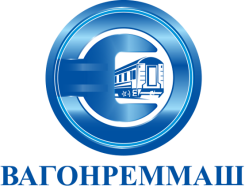 АКЦИОНЕРНОЕ ОБЩЕСТВО «ВАГОНРЕММАШ»Филиал Тамбовский вагоноремонтный завод392009, г. Тамбов, пл. Мастерских, д. 1тел. (4752) 44-49-59, факс 44-49-02, e-mail: tvrz@vagonremmash.ruПрисутствовали:Председатель КонкурснойКомиссии Заместитель председателя КонкурснойКомиссии          Члены конкурсной комиссии:Главный бухгалтерЗаместитель директора по экономике и финансамЗаместитель директорапо коммерческой работеНачальник сектора экономической защитыИ.о. начальника отдела экономики и бюджетированияНачальник юридического сектораПредседатель КонкурснойКомиссии Заместитель председателя КонкурснойКомиссии          Члены конкурсной комиссии:Главный бухгалтерЗаместитель директора по экономике и финансамЗаместитель директорапо коммерческой работеНачальник сектора экономической защитыИ.о. начальника отдела экономики и бюджетирования  Начальник юридического сектора